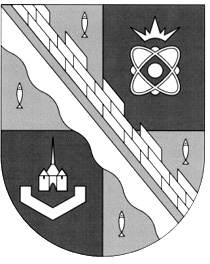                            администрация МУНИЦИПАЛЬНОГО ОБРАЗОВАНИЯ                                             СОСНОВОБОРСКИЙ ГОРОДСКОЙ ОКРУГ  ЛЕНИНГРАДСКОЙ ОБЛАСТИ                             постановление                                                         от 09/02/2024 № 342О внесении изменений в постановление администрации Сосновоборского городского округа от 05.10.2021 № 2057 «Об утверждении  перечня главных администраторовдоходов и перечня главных администраторов источниковфинансирования дефицита бюджета Сосновоборскогогородского округа»В соответствии с пунктом 3.1, абзацем четвертым пункта 3.2 статьи 160.1 Бюджетного Кодекса Российской Федерации, приказом Минфина России от 01.06.2023 № 80н «Об утверждении кодов (перечней кодов) бюджетной классификации Российской Федерации на 2024 год (на 2024 год и на плановый период 2025 и 2026 годов)», приказом Минфина России от 24.05.2022 № 82н «О Порядке формирования и применения кодов бюджетной классификации Российской Федерации, их структуре и принципах назначения», администрация Сосновоборского городского округа п о с т а н о в л я е т:Внести изменения в постановление администрации Сосновоборского городского округа от 05.10.2021 № 2057 «Об утверждении перечня главных администраторов доходов и перечня главных администраторов источников финансирования дефицита бюджета Сосновоборского городского округа»:Дополнить перечень главных администраторов доходов бюджета Сосновоборского городского округа (приложение 1 к постановлению администрации Сосновоборского городского округа от 05.10.2021 № 2057) следующими строками: Изложить в новой редакции наименование кода вида (подвида) доходов бюджета в перечне главных администраторов доходов бюджета Сосновоборского городского округа (приложение 1 к постановлению администрации Сосновоборского городского округа от 05.10.2021  № 2057) по следующим строкам:Изложить в новой редакции строки 3 и 4 перечня главных администраторов источников финансирования дефицита бюджета Сосновоборского городского округа  (приложение 2 к постановлению администрации Сосновоборского городского округа от 05.10.2021  № 2057):2. Отделу по связям с общественностью (пресс-центр) комитета по общественной безопасности и информации разместить настоящее постановление на официальном сайте Сосновоборского городского округа.3. Общему отделу администрации обнародовать настоящее постановление на электронном сайте городской газеты «Маяк».4. Настоящее постановление вступает в силу со дня официального обнародования и распространяется на правоотношения, возникшие с 01.01.2024 года.5. Контроль за исполнением настоящего постановления возложить на председателя комитета финансов Сосновоборского городского округа Попову Т.Р.Глава Сосновоборского городского округа		                                        М.В. ВоронковИсп. Смольянинова Светлана СергеевнаТел. (881369)2-35-93 ПТ(Комитет финансов СГО)СОГЛАСОВАНО: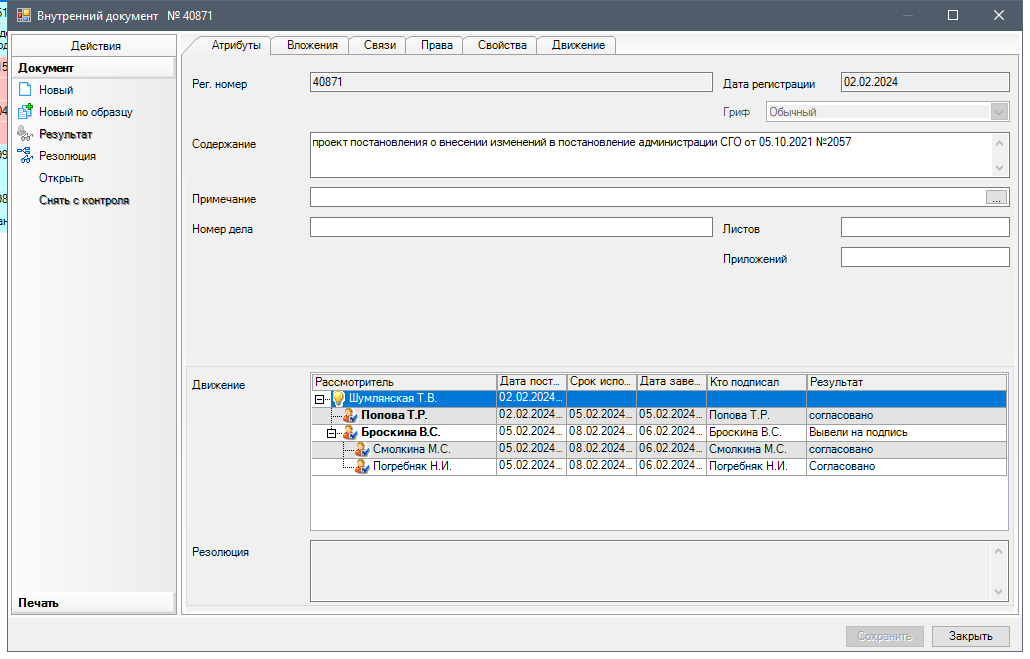 Рассылка:Совет депутатов, , КСП, КФ, КУМИ, КО, ЦБ адм., юр.отдел, Пресс-центр Код глав-ногоадми-нист-раторадоходов бюджетаНаименование главного администратора доходов бюджетаКод вида (подвида) доходов бюджетаНаименование кода вида (подвида) доходов бюджета001Администрация Сосновоборского городского округа 1 17 05040 04 1016 180Прочие неналоговые доходы бюджетов городских округов (прочие доходы от уплаты восстановительной стоимости зеленых насаждений)001Администрация Сосновоборского городского округа2 02 25424 04 0000 150Субсидии бюджетам городских округов на создание комфортной городской среды в малых городах и исторических поселениях - победителях Всероссийского конкурса лучших проектов создания комфортной городской среды001Администрация Сосновоборского городского округа2 19 25424 04 0000 150Возврат остатков субсидий на создание комфортной городской среды в малых городах и исторических поселениях - победителях Всероссийского конкурса лучших проектов создания комфортной городской среды из бюджетов субъектов Российской Федерации007Комитет образования Сосновоборского городского округа1 16 10061 04 0000 140Платежи в целях возмещения убытков, причиненных уклонением от заключения с муниципальным органом городского округа (муниципальным казенным учреждением) муниципального контракта, а также иные денежные средства, подлежащие зачислению в бюджет городского округа за нарушение законодательства Российской Федерации о контрактной системе в сфере закупок товаров, работ, услуг для обеспечения государственных и муниципальных нужд (за исключением муниципального контракта, финансируемого за счет средств муниципального дорожного фонда)007Комитет образования Сосновоборского городского округа2 03 04000 04 0000 150Безвозмездные поступления от государственных (муниципальных) организаций в бюджеты городских округовКод глав-ногоадми-нист-раторадоходов бюджетаНаименование главного администратора доходов бюджетаКод вида (подвида) доходов бюджетаНаименование кода вида (подвида) доходов бюджета001Администрация Сосновоборского городского округа 1 17 05040 04 1000 180Прочие неналоговые доходы бюджетов городских округов (прочие неналоговые доходы)003КУМИСосновоборского городского округа1 13 02994 04 0000 130Прочие доходы от компенсации затрат бюджетов городских округов (прочие доходы - дебиторская задолженность прошлых лет)003КУМИСосновоборского городского округа 1 17 05040 04 1000 180Прочие неналоговые доходы бюджетов городских округов (прочие неналоговые доходы)012Комитет финансов Сосновоборского городского округа1 13 02994 04 0000 130Прочие доходы от компенсации затрат бюджетов городских округов (прочие доходы - дебиторская задолженность прошлых лет)012Комитет финансов Сосновоборского городского округа 1 17 05040 04 1000 180Прочие неналоговые доходы бюджетов городских округов (прочие неналоговые доходы)015Совет депутатов  Сосновоборского городского округа1 13 02994 04 0000 130Прочие доходы от компенсации затрат бюджетов городских округов (прочие доходы - дебиторская задолженность прошлых лет)016Контрольно – счетная палата Сосновоборского городского округа1 13 02994 04 0000 130Прочие доходы от компенсации затрат бюджетов городских округов (прочие доходы - дебиторская задолженность прошлых лет)Код глав-ногоадми-нист-ратораисточников финансирования дефицита бюджетаНаименование главного администратора источников финансирования дефицита бюджетаКод группы, подгруппы, статьи и вида источника финансирования дефицита бюджетаНаименование кода группы, подгруппы, статьи и вида источника финансирования дефицита бюджета001001Администрация Сосновоборского городского округа 01 03 01 00 04 0000 710Привлечение кредитов из других бюджетов бюджетной системы Российской Федерации бюджетами городских округов в валюте Российской Федерации001001Администрация Сосновоборского городского округа01 03 01 00 04 0000 810Погашение бюджетами городских округов кредитов из других бюджетов бюджетной системы Российской Федерации в валюте Российской Федерации